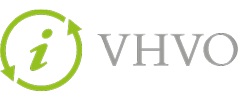 September 2020Aan de leden van de VHVOThemabijeenkomst ‘Signaleren van sociale problemen’, 6 oktober a.s.
Op 6 oktober a.s. ontmoeten wij velen van u in Tiliander op onze Themabijeenkomst over signaleren van sociale problemen. We zijn, als bestuur, heel benieuwd hoe deze avond gaat verlopen gezien de coronaproblematiek die velen van ons ernstig belemmert in ons sociaal functioneren. Maar juist in deze tijd is het zo van belang om goed op onze medemensen te letten, immers alleen samen komen we hier doorheen. Zo’n themabijeenkomst kan ons helpen om signalen uit onze omgeving op te vangen en daar, zo nodig, actie op te ondernemen.De week van 1 tot 8 oktober is door het ministerie van VWS uitgeroepen tot week tegen de eenzaamheid. Onze themabijeenkomst past daar natuurlijk prima bij. Het bestuur van de VHVO wil u graag wijzen op de website www.eentegeneenzaamheid.nl waarop tal van bruikbare tips staan voor u, uw medewerkers en vrijwilligers. 
Themabijeenkomst LHBTI+, 8 december a.s.
Verder willen we alvast uw aandacht vragen voor de volgende Themabijeenkomst op 8 december a.s. die zal staan in het teken van LHBTI+, onder meer om uit te dragen dat onze gemeente Regenbooggemeente is geworden. We gaan die avond, samen met de gemeente en het COC Tilburg-Breda vormgeven. Wilt u dit alvast ter kennis brengen van uw medewerkers en vrijwilligers?Onderlinge contacten
Het is voor ons op dit moment vanwege de coronaproblematiek niet mogelijk om de reguliere contactbijeenkomsten te organiseren en we missen daardoor de onderlinge contacten. Dat zal u ook zo vergaan, nemen wij aan. Het is daarom van belang dat we via de mail met elkaar blijven communiceren. We roepen u op om uw ervaringen, (corona)problemen en gevonden oplossingen te blijven melden. Onze secretaris zal die dan doorzenden zodat we toch van elkaar kunnen blijven leren.We zien u graag op onze Themabijeenkomsten!Het bestuur van de VHVO